Фестиваль военной песниВ рамках месячника военно-патриотического воспитания 18 февраля в МБОУ Висловская СОШ среди обучающихся 1-4 классов прошёл  фестиваль военной песни «Песня тоже воевала».  Война и песня, что может быть общего? Казалось бы, тяготы и страдания военного времени не оставляют места для песен. И, тем не менее, песня всегда сопровождала солдата!    Интересно и трогательно прошел наш фестиваль. Много прекрасных песен прозвучало со сцены  о Великой Отечественной войне, о Родине, о солдатах. Хочется отметить высокий уровень подготовки всех участников фестиваля. Ребята  исполняли произведения с чувством патриотизма и гордости за свою Родину. Все выступления  были  проникновенными эмоциональными,  не оставили равнодушными никого из участников и зрителей фестиваля.  На фестивале прозвучали песни разных лет и разных жанров: «Защитники Отечества», «Шли солдаты на войну», «Раз, два левой», «У матросов нет вопросов» и другие. В завершении фестиваля участники были награждены грамотами.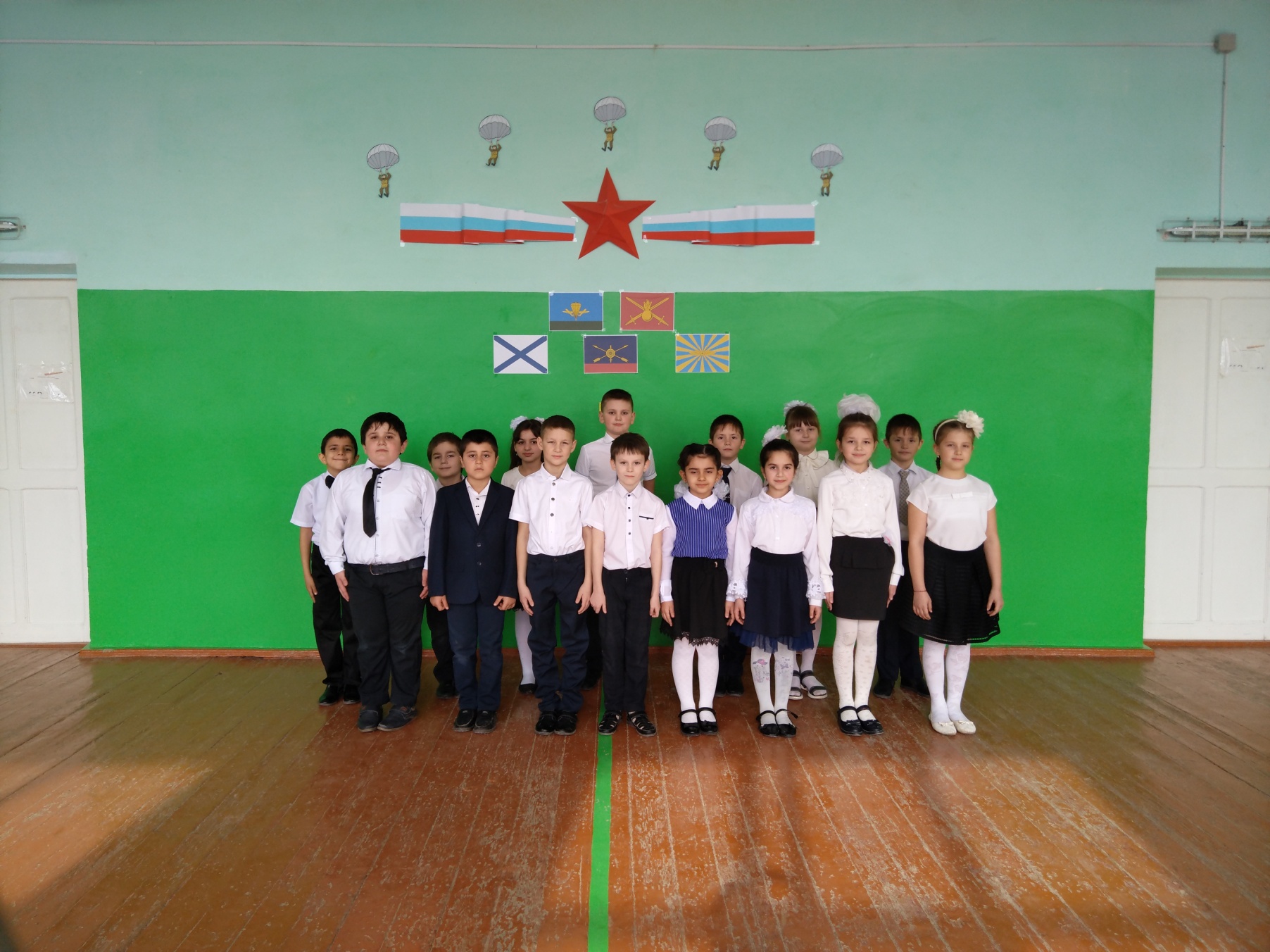 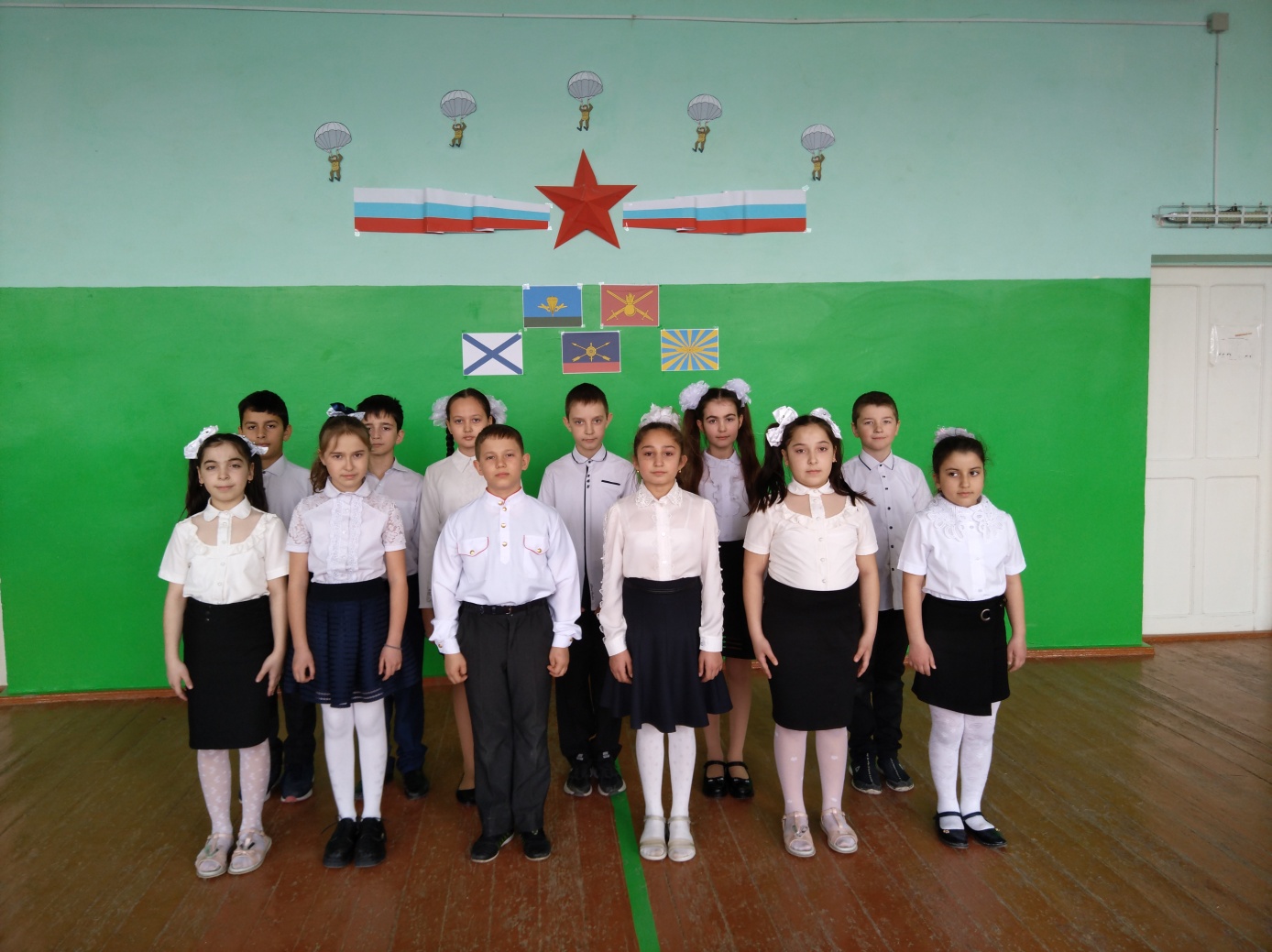 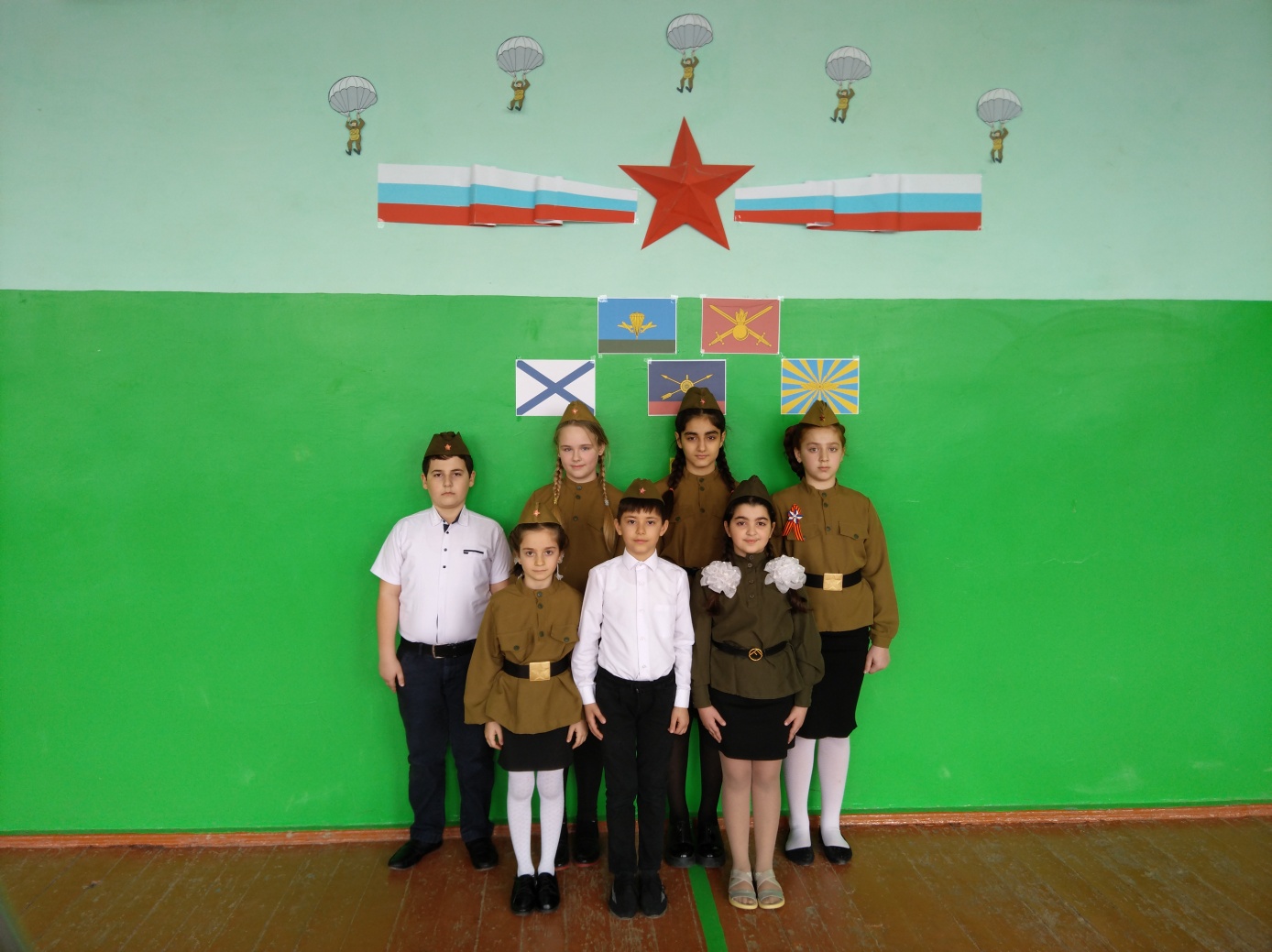 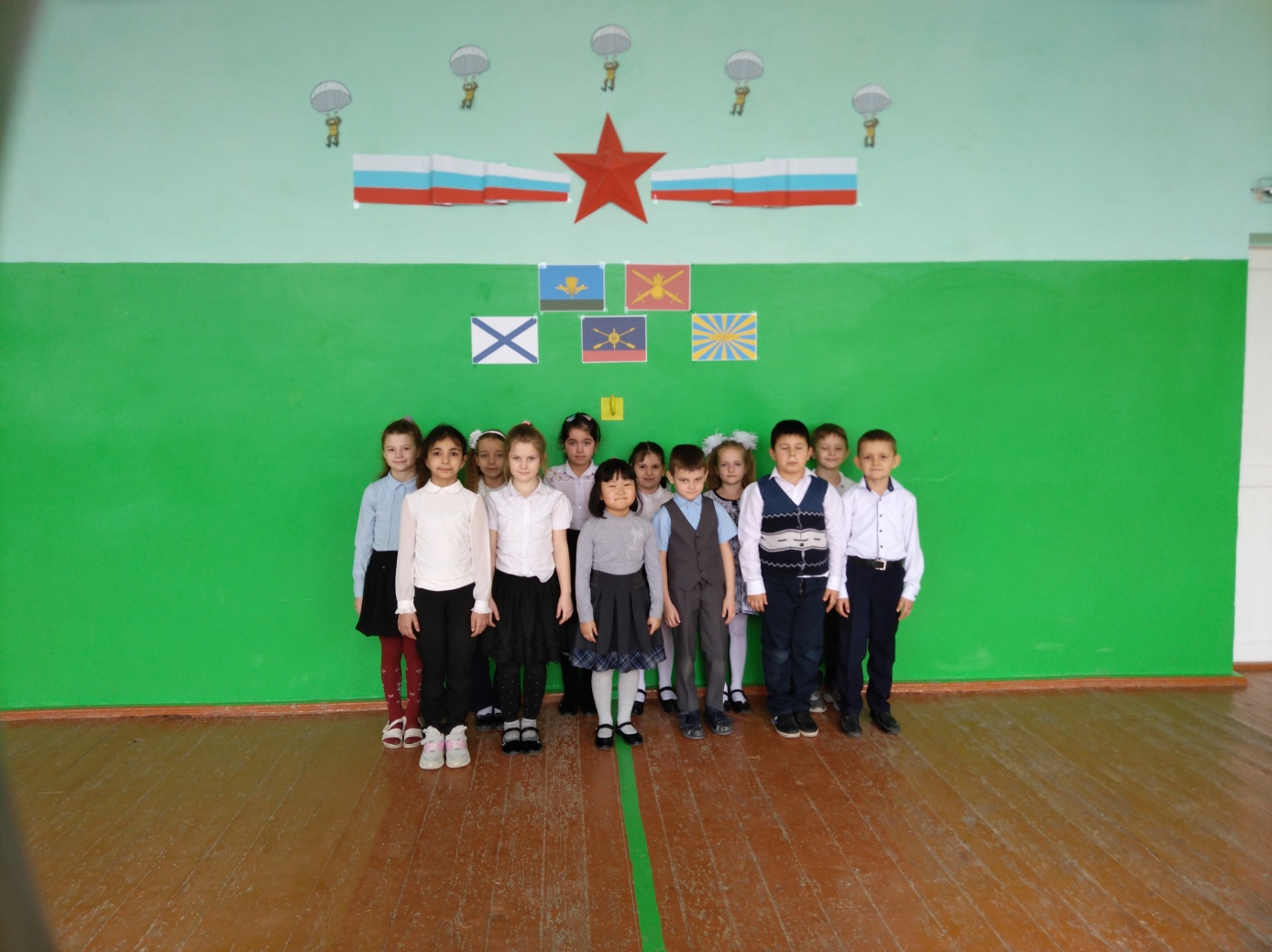 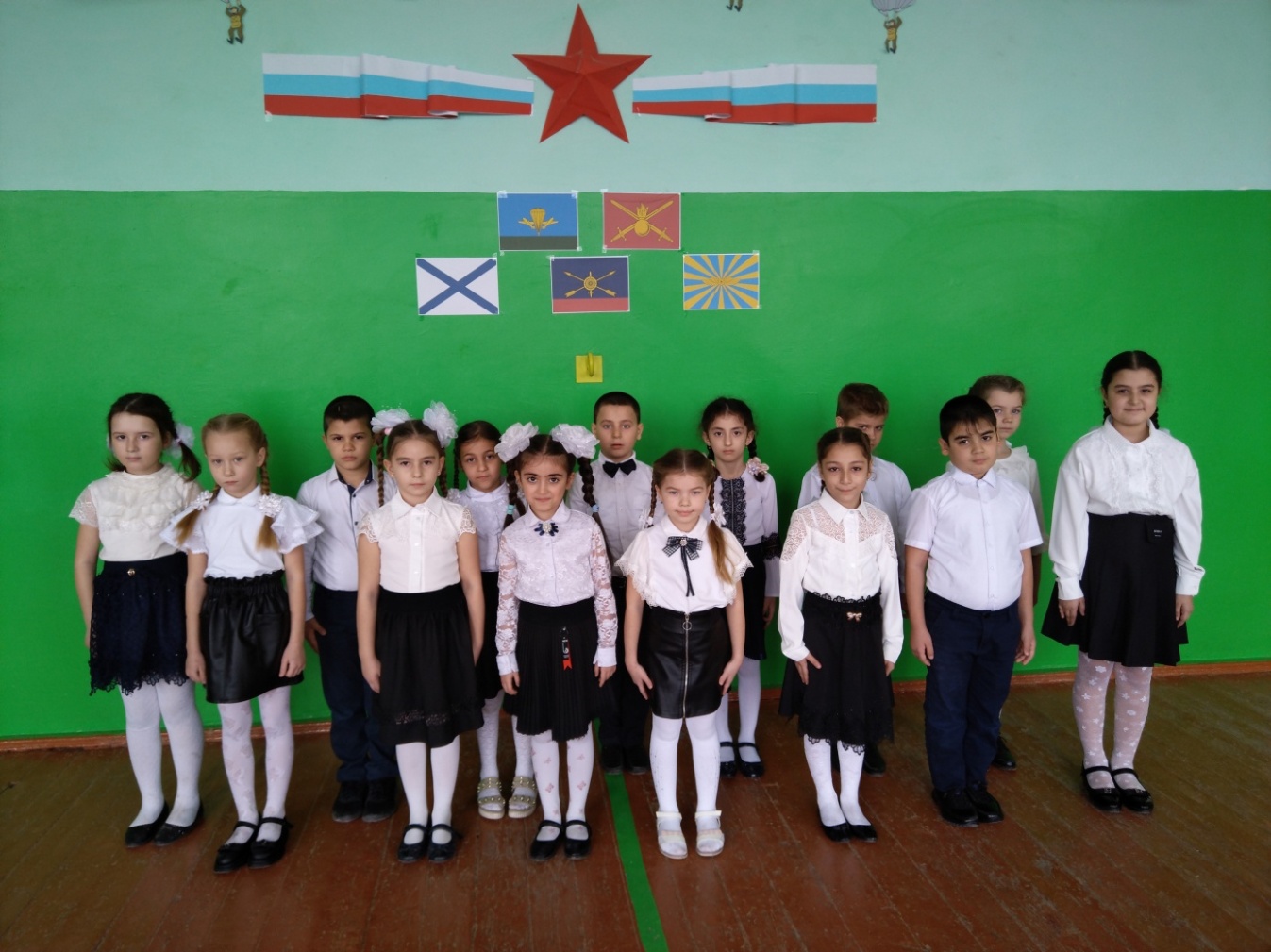 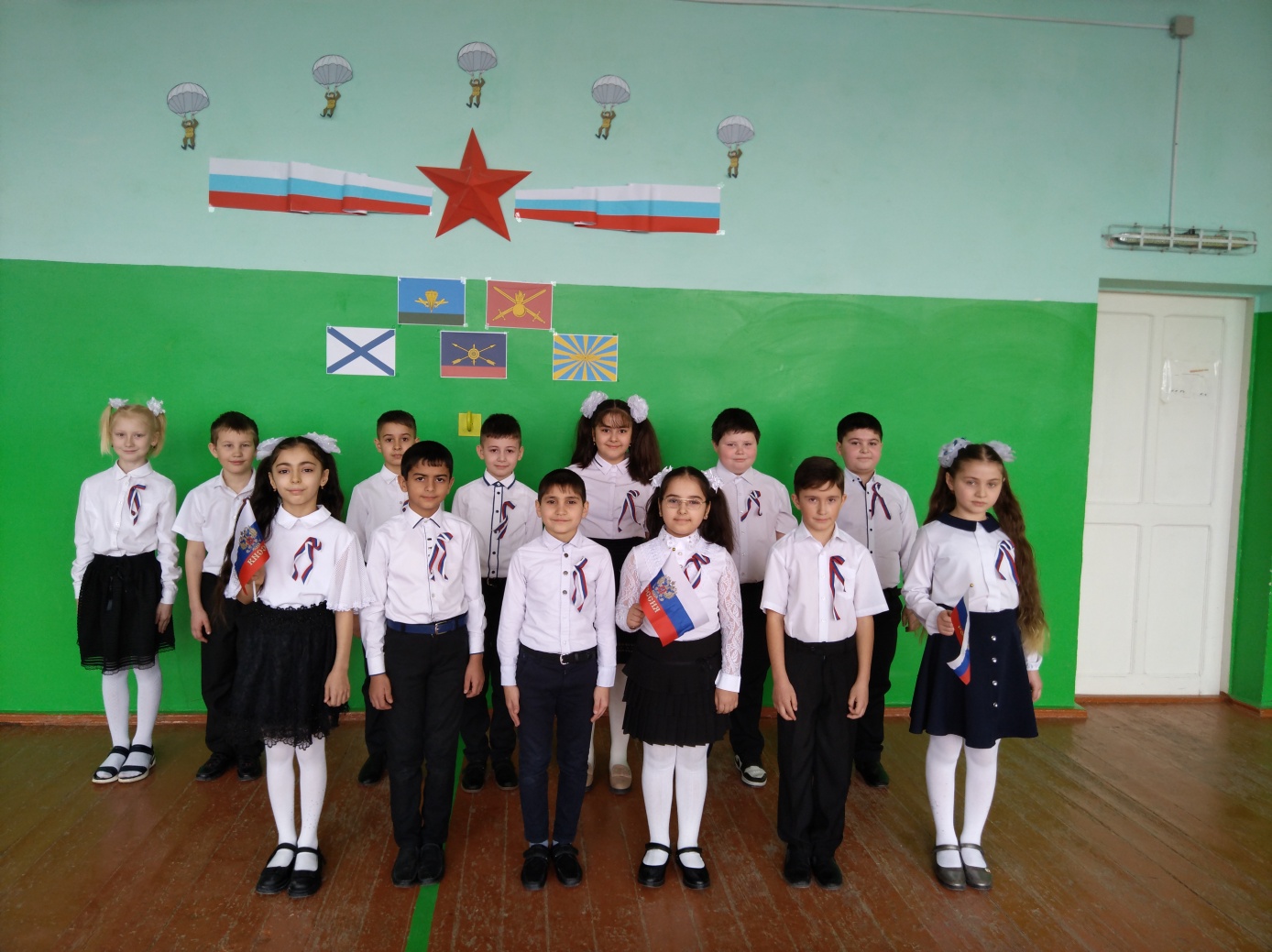 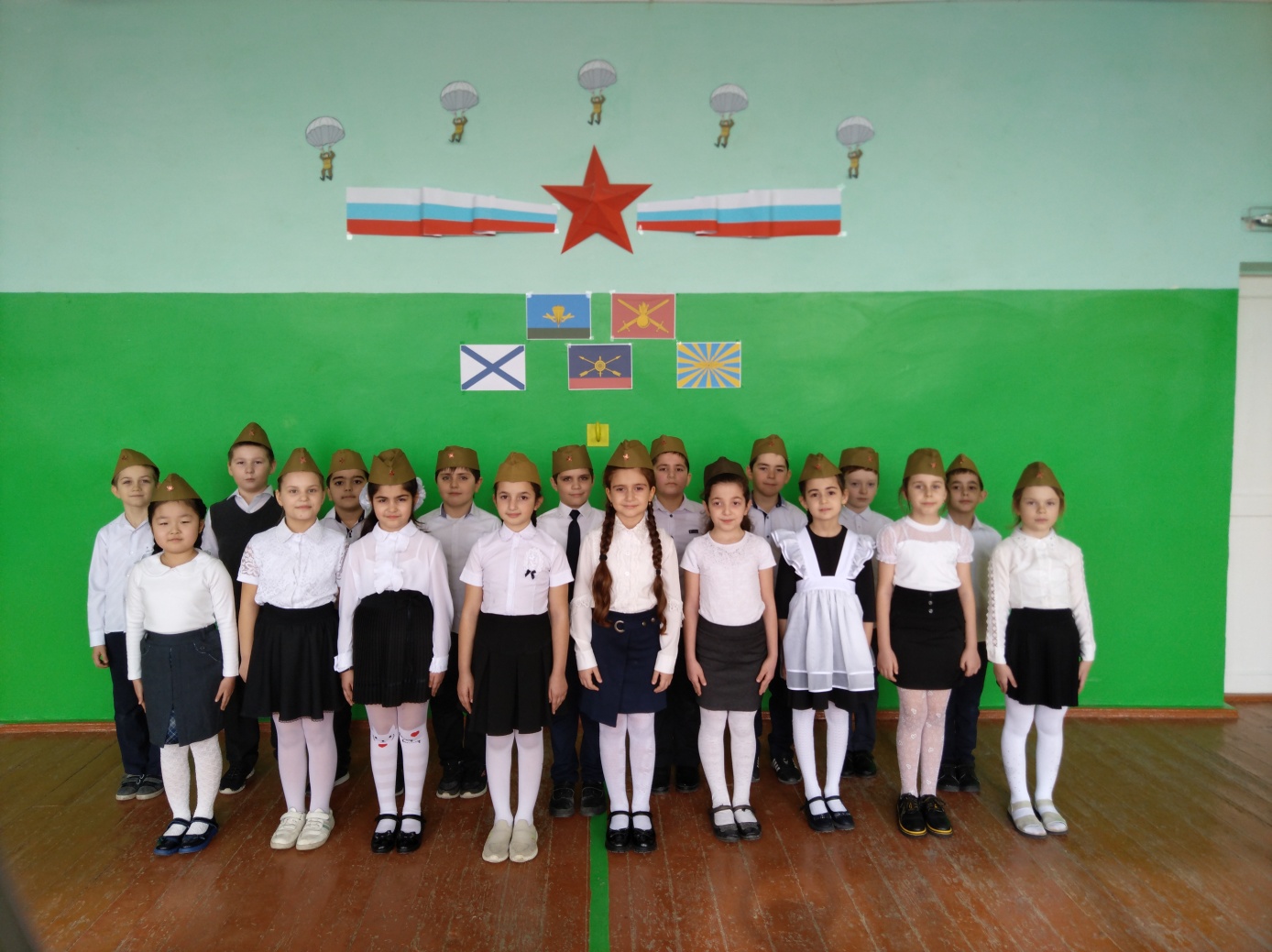 